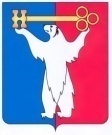 АДМИНИСТРАЦИЯ ГОРОДА НОРИЛЬСКАКРАСНОЯРСКОГО КРАЯПОСТАНОВЛЕНИЕ04.07.2018	г. Норильск	       №  275О внесении изменений в отдельные нормативные правовые акты Администрации города Норильска В связи с внутриструктурными изменениями в Администрации города Норильска,ПОСТАНОВЛЯЮ:Внести в:- Административный регламент предоставления муниципальной услуги по выдаче разрешений на установку и эксплуатацию рекламных конструкций на соответствующей территории, утвержденный Постановлением Администрации города Норильска от 13.09.2012 № 287 (далее – Административный регламент № 287);- Административный регламент предоставления муниципальной услуги по согласованию размещения малой архитектурной формы, утвержденный Постановлением Администрации города Норильска от 13.09.2012 № 294 (далее – Административный регламент № 294);- Административный регламент предоставления муниципальной услуги по согласованию внешнего вида фасадов и ограждений зданий (включая многоквартирные дома) и сооружений от 13.09.2012 № 295 (далее – Административный регламент № 295), следующие изменения:1.1. По всему тексту Административного регламента № 287, Административного регламента № 294, Административного регламента № 295 слова «отдел рекламы, наружной информации и распоряжения земельными участками» в соответствующих падежах заменить словами «отдел дизайна городской среды» в соответствующих падежах;1.2. По всему тексту Административного регламента № 287, Административного регламента № 294, Административного регламента № 295 слова «отдел Рекламы» заменить словами «отдел городского дизайна»;1.3. По всему тексту Административного регламента № 287, Административного регламента № 294, Административного регламента № 295 цифр «1304, 1305, 1306, 1307, 1308, 1309» заменить цифрами «1307, 1319, 1322».2. Внести в:- Административный регламент предоставления муниципальной услуги по согласованию внешнего вида средств наружной информации на территории муниципального образования город Норильск, утвержденный Постановлением Администрации города Норильска от 30.06.2017 № 277 (далее – Административный регламент № 277);- Административный регламент предоставления муниципальной услуги по согласованию внешнего вида сезонных объектов на территории муниципального образования город Норильск, утвержденный Постановлением Администрации города Норильска от 03.08.2017 № 312 (далее – Административный регламент № 312);- Административный регламент предоставления муниципальной услуги по прекращению права постоянного (бессрочного) пользования или права пожизненного наследуемого владения земельными участками, утвержденный Постановлением Администрации города Норильска от 14.08.2015 № 429 (далее – Административный регламент № 429);- Административный регламент предоставления муниципальной услуги по принятию решения об организации аукциона по продаже земельного участка либо аукциона на право заключения договора аренды земельных участков, находящихся в государственной или муниципальной собственности, утвержденный Постановлением Администрации города Норильска от 25.08.2015 № 441 (далее – Административный регламент № 441);- Административный регламент предоставления муниципальной услуги по принятию решения о предварительном согласовании предоставления земельных участков, находящихся в государственной или муниципальной собственности, утвержденный Постановлением Администрации города Норильска от 25.08.2015                № 442 (далее – Административный регламент № 442);- Административный регламент предоставления муниципальной услуги по принятию решения о выдаче разрешения на использование земельных участков, находящихся в государственной или муниципальной собственности, утвержденный Постановлением Администрации города Норильска от 28.08.2015 № 451 (далее – Административный регламент № 451);- Административный регламент предоставления муниципальной услуги по заключению новых договоров аренды земельных участков, находящихся в государственной или муниципальной собственности, утвержденный Постановлением Администрации города Норильска от 28.08.2015 № 452 (далее – Административный регламент № 452);- Административный регламент предоставления муниципальной услуги по предоставлению земельного участка, находящегося в государственной или муниципальной собственности, в постоянное (бессрочное) пользование или безвозмездное пользование, в собственность, в аренду без проведения торгов, утвержденный Постановлением Администрации города Норильска от 15.09.2015             № 476 (далее – Административный регламент № 476); - Административный регламент предоставления муниципальной услуги по предоставлению земельного участка, находящегося в государственной или муниципальной собственности, гражданину или юридическому лицу в собственность бесплатно, за исключением граждан, имеющих трех и более детей, утвержденный Постановлением Администрации города Норильска от 18.09.2015 № 497 (далее – Административный регламент № 497), следующие изменения:2.1. По всему тексту Административного регламента № 277, Административного регламента № 312, Административного регламента № 429, Административного регламента № 441, Административного регламента № 442, Административного регламента № 451, Административного регламента № 452, Административного регламента № 476, Административного регламента № 497 слова «Отдел рекламы, наружной информации и распоряжения земельными участками» в соответствующих падежах заменить словами «Отдел распоряжения земельными участками» в соответствующих падежах. 2.2. По всему тексту Административного регламента № 277, Административного регламента № 312, Административного регламента № 429, Административного регламента № 441, Административного регламента № 442, Административного регламента № 451, Административного регламента № 452, Административного регламента № 476, Административного регламента № 497 слова «отдел РНИиРЗУ» заменить словами «отдел РЗУ».2.3. По всему тексту Административного регламента № 277, Административного регламента № 312 цифры «1304, 1305, 1306, 1307» заменить цифрами «1304, 1308, 1323».2.4. По всему тексту Административного регламента № 429, Административного регламента № 441, Административного регламента № 442, Административного регламента № 451, Административного регламента № 452, Административного регламента № 476, Административного регламента № 497 цифры «1304, 1305, 1306, 1307, 1308, 1309» заменить цифрами «1304, 1308, 1323».3.	Опубликовать настоящее постановление в газете «Заполярная правда» и разместить его на официальном сайте муниципального образования город Норильск.4.	Настоящее постановление вступает в силу после его официального опубликования в газете «Заполярная правда» и распространяет свое действие на отношения, с 19.03.2018.Глава города Норильска	Р.В. Ахметчин